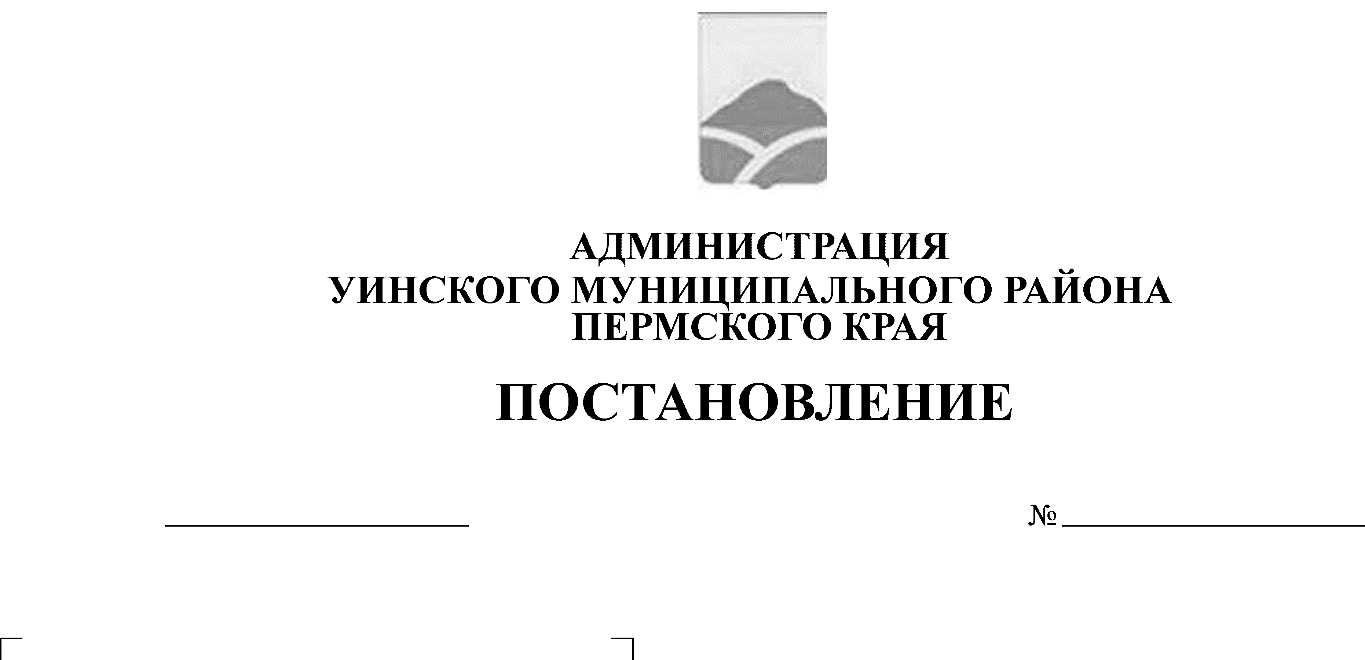 	26.11.2019     561-259-01-03В соответствии с частью 9 статьи 31 Федерального закона от 08.11.2007 N 257-ФЗ "Об автомобильных дорогах и о дорожной деятельности в Российской Федерации и о внесении изменений в отдельные законодательные акты Российской Федерации", Федеральным законом от 06.10.2003 N 131-ФЗ "Об общих принципах организации местного самоуправления в Российской Федерации", постановлением Правительства Российской Федерации от 16 ноября 2009 года N 934 "О возмещении вреда, причиняемого транспортными средствами, осуществляющими перевозки тяжеловесных грузов по автомобильным дорогам Российской Федерации", постановлением Правительства Российской Федерации от 09.01.2014 N 12 "О внесении изменений в некоторые акты Правительства Российской Федерации по вопросам перевозки тяжеловесных грузов по автомобильным дорогам Российской Федерации", постановлением Правительства Пермского края от 21.12.2015 N 1117-п "Об утверждении показателей размера вреда, причиняемого транспортными средствами, осуществляющими перевозки тяжеловесных грузов по автомобильным дорогам общего пользования регионального или межмуниципального значения Пермского края", в целях возмещения ущерба, нанесенного проездом транспортных средств, осуществляющих перевозки тяжеловесных грузов, по автодорогам общего пользования местного значения Уинского муниципального округа Пермского края, администрация Уинского муниципального района ПОСТАНОВЛЯЕТ:1. Утвердить прилагаемый Порядок определения размера вреда, причиняемого транспортными средствами, осуществляющими перевозки тяжеловесных грузов по автомобильным дорогам общего пользования местного значения Уинского муниципального округа Пермского края.	2. Определить муниципальное казенное учреждение «Управление по строительству, ЖКХ и содержанию дорог администрации Уинского муниципального района» (далее – Учреждение)  уполномоченным органом по осуществлению расчета размера вреда, причиняемого транспортными средствами, осуществляющими перевозки тяжеловесных грузов по автомобильным дорогам общего пользования местного значения Уинского муниципального округа Пермского края.	3. Опубликовать настоящее постановление в печатном средстве массовой информации газете "Родник-1" и разместить на официальном сайте Администрации Уинского муниципального района Пермского края в сети Интернет.	4. Настоящее постановление вступает в силу с момента подписания.	5. Контроль над исполнением настоящего постановления возложить на заместителя главы администрации района по развитию инфраструктуры, председателя комитета по управлению  имуществом Айтуганова Р.Р.Глава муниципального района                                                       А.Н.ЗелёнкинУТВЕРЖДЕНпостановлениемадминистрации Уинскогомуниципального районаот 26.11.2019 № 561-259-01-03ПОРЯДОКОПРЕДЕЛЕНИЯ РАЗМЕРА ВРЕДА, ПРИЧИНЯЕМОГО ТРАНСПОРТНЫМИСРЕДСТВАМИ, ОСУЩЕСТВЛЯЮЩИМИ ПЕРЕВОЗКИ ТЯЖЕЛОВЕСНЫХ ГРУЗОВПО АВТОМОБИЛЬНЫМ ДОРОГАМ ОБЩЕГО ПОЛЬЗОВАНИЯ МЕСТНОГОЗНАЧЕНИЯ УИНСКОГО МУНИЦИПАЛЬНОГО ОКРУГА ПЕРМСКОГО КРАЯ1. Настоящий Порядок устанавливает порядок определения размера вреда, причиняемого транспортными средствами, осуществляющими перевозки тяжеловесных грузов по автомобильным дорогам общего пользования местного значения Уинского муниципального округа Пермского края.В настоящем Порядке под транспортным средством, осуществляющим перевозку тяжеловесных грузов, понимается транспортное средство, в том числе специализированное и специальное транспортное средство, или комбинация транспортных средств (автопоезд), масса которого с грузом или без груза превышает допустимые массы транспортных средств и (или) допустимые осевые нагрузки, установленные:Правилами перевозок грузов автомобильным транспортом, утвержденными постановлением Правительства Российской Федерации от 15 апреля 2011 N 272;запрещающими знаками 3.11 "Ограничение массы" и (или) 3.12 "Ограничение массы, приходящейся на ось транспортного средства".2. Вред, причиняемый автомобильным дорогам транспортными средствами (далее - вред), подлежит возмещению владельцами транспортных средств.3. Расчет размера вреда, причиняемого транспортными средствами, осуществляющими перевозки тяжеловесных грузов по автомобильным дорогам общего пользования местного значения Уинского муниципального округа Пермского края, выполняет Учреждение.4. Размер платы в счет возмещения вреда, рассчитанной применительно к каждому участку автомобильной дороги, по которому проходит маршрут конкретного транспортного средства, доводится до сведения владельца транспортного средства Учреждением, выдающим специальное разрешение на движение транспортных средств.5. Размер платы в счет возмещения вреда определяется в порядке, предусмотренном Методикой расчета размера вреда, причиняемого транспортными средствами, осуществляющими перевозки тяжеловесных грузов по автомобильным дорогам общего пользования местного значения Уинского муниципального округа Пермского края, и рассчитывается согласно приложению 2 к настоящему Порядку в зависимости от:5.1. Превышения установленных Правилами перевозки грузов автомобильным транспортом, утверждаемыми Правительством Российской Федерации, запрещающими дорожными знаками 3.11 "Ограничение массы" и (или) 3.12 "Ограничение массы, приходящейся на ось транспортного средства" и постановлением о временном ограничении движения транспортных средств по автомобильным дорогам Уинского муниципального округа Пермского края, принимаемым в порядке, предусмотренном частью 2 статьи 30 Федерального закона от 08.11.2007 N 257-ФЗ "Об автомобильных дорогах и о дорожной деятельности в Российской Федерации и о внесении изменений в отдельные законодательные акты Российской Федерации", значений:допустимой массы транспортного средства;допустимых осевых нагрузок транспортного средства.5.2. Размера вреда, определенного соответственно для автомобильных дорог общего пользования местного значения Уинского муниципального округа Пермского края.5.3. Протяженности участка автомобильных дорог (участков автомобильных дорог) общего пользования местного значения Уинского муниципального округа Пермского края, по которым проходит маршрут транспортного средства.5.4. Базового компенсационного индекса текущего года.6. Размер платы в счет возмещения вреда рассчитывается применительно к каждому участку автомобильной дороги, по которому проходит маршрут транспортного средства, по следующей формуле:Пр = [Рпм + (Рпом1 + Рпом2 + ... + Рпомi)] x S x Ттг,гдеПр - размер платы в счет возмещения вреда участку автомобильной дороги (рублей);Рпм - размер вреда при превышении значения допустимой массы транспортного средства, определенный соответственно для автомобильных дорог общего пользования местного значения Уинского муниципального округа Пермского края (рублей на 100 километров);Рпом1, Рпом2, ... Рпомi - размер вреда при превышении значений допустимых осевых нагрузок на каждую ось транспортного средства, определенный соответственно для автомобильных дорог общего пользовании местного значения Уинского муниципального округа (рублей на 100 километров);i - количество осей транспортного средства, по которым имеется превышение допустимых осевых нагрузок;S - протяженность участка автомобильной дороги (сотни километров);Ттг - базовый компенсационный индекс текущего года, рассчитываемый по следующей формуле:Ттг = Тпг x Iтг,гдеТпг - базовый компенсационный индекс предыдущего года (базовый компенсационный индекс 2008 года принимается равным 1, Т2008 = 1);Iтг - индекс-дефлятор инвестиций в основной капитал за счет всех источников финансирования в части капитального ремонта и ремонта автомобильных дорог на очередной финансовый год, разработанный для прогноза социально-экономического развития и учитываемый при формировании местного бюджета на соответствующий финансовый год и плановый период.7. Общий размер платы в счет возмещения вреда определяется как сумма платежей в счет возмещения вреда, рассчитанных применительно к каждому участку автомобильных дорог, по которому проходит маршрут транспортного средства.8. Размер вреда, причиняемого транспортными средствами, осуществляющими перевозки тяжеловесных грузов, складывается из суммы превышения предельно допустимых значений полной массы транспортного средства, каждой осевой массы и определяется по приложению 1 к настоящему Порядку.Приложение 1к Порядкуопределения размера вреда,причиняемого транспортными средствами,осуществляющими перевозки тяжеловесныхгрузов по автомобильным дорогам общегопользования местного значенияУинского муниципального округаПермского краяРазмер вреда,причиняемого транспортными средствами, осуществляющимиперевозки тяжеловесных грузов, при движении такихтранспортных средств по автомобильным дорогам общегопользования местного значения Уинского муниципальногоокруга Пермского краяПримечания:1. В период временных ограничений движения транспортных средств по автомобильным дорогам в связи с неблагоприятными климатическими условиями значения размера вреда, установленные в столбце 3 настоящей таблицы, увеличиваются в 2,9 раза.2. Размер вреда превышения допустимых осевых нагрузок на каждую ось транспортного средства по автомобильным дорогам, рассчитанным под нормативную (расчетную) осевую нагрузку 6 тонн/ось, рассчитывается по формулам, приведенным в приложении 2 к Правилам возмещения вреда, причиняемого транспортными средствами, осуществляющими перевозки тяжеловесных грузов, утвержденным постановлением Правительства Российской Федерации от 16 ноября 2009 года N 934 "О возмещении вреда, причиняемого транспортными средствами, осуществляющими перевозки тяжеловесных грузов по автомобильным дорогам Российской Федерации", при условии выполнения требований примечаний приложения 2 к Правилам перевозок грузов автомобильным транспортом, утвержденным постановлением Правительства Российской Федерации от 15 апреля 2011 года N 272.3. Размер вреда, причиняемого транспортными средствами, осуществляющими перевозки тяжеловесных грузов, складывается из суммы превышения предельно допустимых значений полной массы транспортного средства, каждой осевой массы.4. Предельные значения допустимой массы и допустимых осевых нагрузок автотранспортных средств определяются в соответствии с установленными Правилами перевозки грузов автомобильным транспортом, утвержденными постановлением Правительства Российской Федерации от 15.04.2011 N 272, постановлением администрации Уинского муниципального округа Пермского края о временном ограничении движения транспортных средств, принимаемым в порядке, предусмотренном частью 2 статьи 30 Федерального закона от 08.11.2007 N 257-ФЗ "Об автомобильных дорогах и о дорожной деятельности в Российской Федерации".5. Промежуточные значения между табличными параметрами определяются методом линейной интерполяции.6. Взимание размера вреда с пользователей автомобильными дорогами при движении транспортных средств, перевозящих тяжеловесные грузы, за проезд по автомобильным дорогам общего пользования местного значения Уинского муниципального округа Пермского края не производится в случаях:- перевозки тяжеловесных грузов в целях предупреждения и ликвидации чрезвычайных ситуаций или ликвидации последствий стихийных бедствий;- перевозки тяжеловесных грузов для нужд Уинского муниципального округа;- перевозки тяжеловесных грузов для обеспечения деятельности сельхозтоваропроизводителей, осуществляющих деятельность на территории Уинского муниципального округа Пермского края;- перевозки тяжеловесных грузов оборонного значения при выполнении специальных заданий по маршрутам, согласованным в установленном порядке.Приложение 2к Порядкуопределения размера вреда,причиняемого транспортными средствами,осуществляющими перевозки тяжеловесныхгрузов по автомобильным дорогам общегопользования местного значенияУинского муниципального округаПермского краяМетодикарасчета вреда, причиняемого транспортными средствами,осуществляющими перевозки тяжеловесных грузовпо автомобильным дорогам общего пользования местногозначения Уинского муниципального округа Пермского края1. Настоящая Методика определяет порядок расчета размера вреда, причиняемого транспортными средствами, осуществляющими перевозки тяжеловесных грузов по автомобильным дорогам общего пользования местного значения Уинского муниципального округа Пермского края (далее - транспортные средства).2. При определении размера вреда, причиняемого транспортными средствами, учитывается:величина превышения значений допустимых осевых нагрузок и массы транспортного средства, в том числе в период введения временных ограничений движения по автомобильным дорогам;тип дорожной одежды;расположение автомобильной дороги на территории Российской Федерации;значение автомобильной дороги.3. Размер вреда, причиняемого транспортными средствами, при превышении значений допустимых осевых нагрузок на одну ось (Рпм) рассчитывается по формулам:Рпомi = Кдкз x Ккап.рем. x Ксез. x Рисх. x (1 + 0,2 x Пось1,92 x (a / Н - b)) (для дорог с одеждой капитального и облегченного типа),Рпомi = Ккап.рем. x Ксез. x Рисх. x (1 + 0,14 x Пось1,24 x (a / Н + b)) (для дорог с одеждой переходного типа),гдеКдкз - коэффициент, учитывающий условия дорожно-климатических зон, приведенных в таблице 2;Ккап.рем. - коэффициент, учитывающий относительную стоимость выполнения работ по капитальному ремонту и ремонту в зависимости от расположения автомобильной дороги на территории Российской Федерации, приведенный в таблице 2;Ксез. - коэффициент, учитывающий природно-климатические условия.Принимается равным единице при неблагоприятных природно-климатических условиях, в остальное время равным 0,35;Рисх. - исходное значение размера вреда, причиняемого транспортными средствами, при превышении допустимых осевых нагрузок для автомобильной дороги на 5 процентов, приведенное в таблице 1;Пось - величина превышения фактической осевой нагрузки над допустимой для автомобильной дороги, тонн/ось;Н - нормативная (расчетная) осевая нагрузка для автомобильной дороги, тонн/ось;a, b - постоянные коэффициенты, приведенные в таблице 1.4. Размер вреда, причиняемого транспортными средствами, при превышении значений допустимой массы на каждые 100 километров (Рпм) определяется по формуле:Рпм = Ккап.рем. x Кпм x (c + d x Ппм),гдеКкап.рем. - коэффициент, учитывающий относительную стоимость выполнения работ по капитальному ремонту и ремонту в зависимости от расположения автомобильной дороги на территории Пермского края, приведенный в таблице 2;Кпм - коэффициент влияния массы транспортного средства в зависимости от расположения автомобильной дороги на территории Пермского края, приведенный в таблице 2;c, d - постоянные коэффициенты, приведенные в таблице 1;Ппм - величина превышения фактической массы транспортного средства над допустимой, процентов.Таблица 1Таблица 2Величина превышения предельно допустимых значенийРазмеры вреда, рублей на 100 кмРазмеры вреда, рублей на 100 кмВеличина превышения предельно допустимых значенийПри превышении полной массы транспортного средстваПри превышении нормативной (расчетной) осевой нагрузки транспортного средства123до 1028501520свыше 10 до 20 тонн включительно32602430свыше 20 до 30 тонн включительно36683887свыше 30 до 40 тонн включительно40785874свыше 40 до 50 тонн включительно44868377свыше 50 до 60 тонн включительно489611389свыше 60 тоннне допускаетсяне допускаетсяНормативная (расчетная) осевая нагрузка, тонн/осьНормативная (расчетная) осевая нагрузка, тонн/осьРисх.,руб./100 кмПостоянные коэффициентыПостоянные коэффициентыПостоянные коэффициентыПостоянные коэффициентыНормативная (расчетная) осевая нагрузка, тонн/осьНормативная (расчетная) осевая нагрузка, тонн/осьРисх.,руб./100 кмabcd1685007,30,27365123,4210184037,72,4365123,4Пермский крайКдкзКкап.рем.КпмУинский муниципальный округ1,670,940,353